Thursday 30th SeptemberSpelling Homework.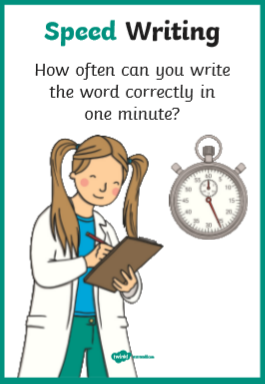 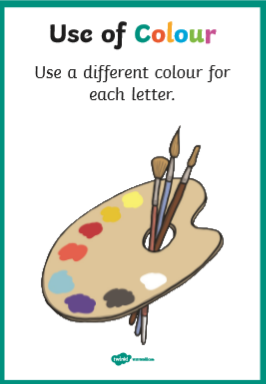 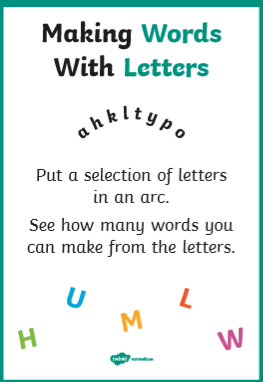 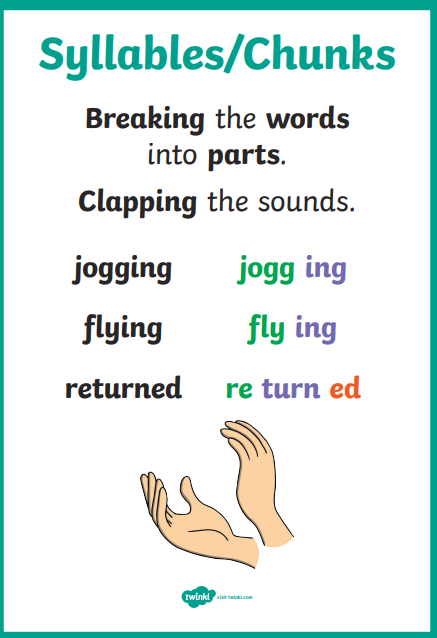 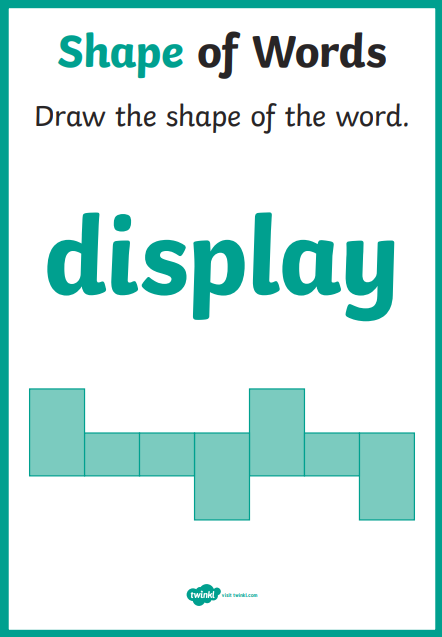 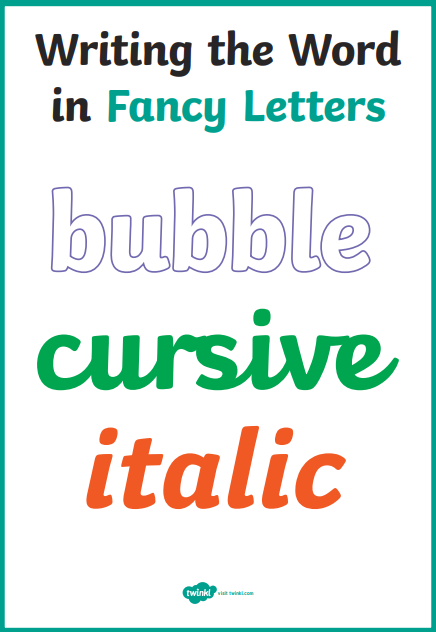 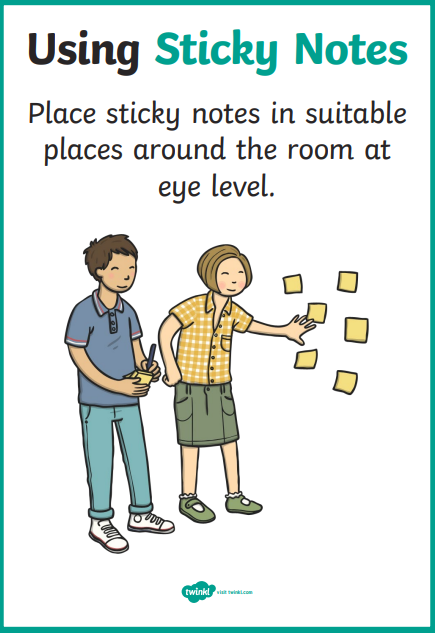 This week’s spelling rule and word list: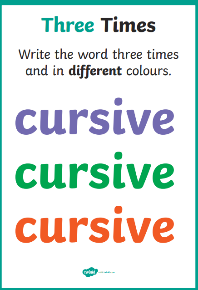 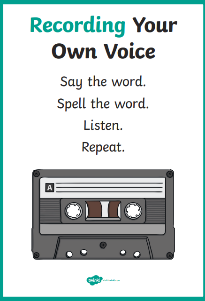 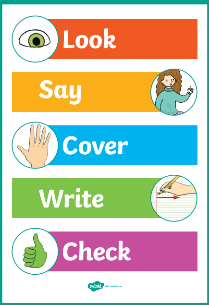 High frequency words that			lookput			by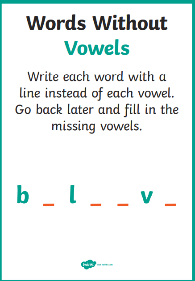 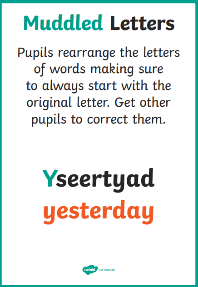 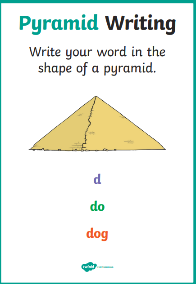 then			don’tall			willold			back Test date: Thursday 7th October